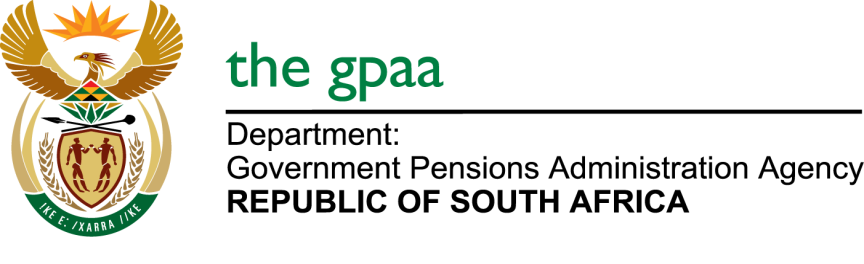 CLOSING DATE: 12 DECEMBER 2018TRAVEL AND ACCOMMODATION SERVICES BID (GPAA 13/2018)NAME OF BIDDERSXL Nexus TravelTravel With Flair (Pty) LtdMLP Travel & EventUltimate Travel (Pty) LtdBatsumi Travel (Pty) LtdRakoma Travel (Pty) LtdTirisano TravelHamba Nathi Travel (Pty) LtdEmakozeni Trading Enterprise CC T/A Harvey World Travel MidrandBCD Travel South AfricaWaiters InternationalTourvest Travel ServicesIndigo Travel T/A Munlin TravelLand Breeze Trading T/A Land Breeze Travel Agency